Primary 4/5 newsletter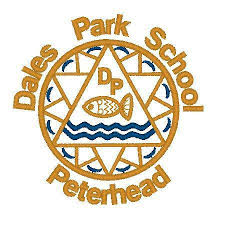 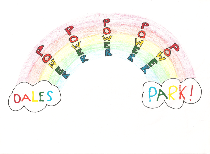 Welcome back to Term 2. I cannot believe where the time is going. I hope this finds you all well, in good health and refreshed after the October holidays. Your children have all transitioned and settled into school again beautifully, it is lovely to see. Below is a brief rundown of things your children will be learning throughout term two.LiteracyWritingThis term, the key skills we will be focusing on in writing are the use of correct punctuation, paragraphs, expanded nouns, conjunctions, adverbs, and exciting language, to help us continue to build our writing confidence.ReadingChildren will continue to read independently daily, and they will also continue to read during guided reading sessions, progressing through a reading scheme. We will continue to work on our expression, fluency and responding appropriately to punctuation. Follow up activities will be completed during these sessions.SpellingNessy will continued to be used in the classroom to help develop and improve the children’s reading and spelling strategies and skills.NumeracyMathWe will continue to practice and develop our fluency with our mental maths skills, multiplication and division, and written calculation methods. We will also develop our knowledge and explore time, shape, place value, decimals and fractions, through a focus on reasoning. Problem solving activities will be running throughout all of these concepts.PEFor PE lessons this term we will be developing our basketball skills. The children will learn how to develop tactics, using a range of movement patterns, and, most importantly, continue to learn how to work together as a team, while also developing sport and social skills in a safe environment. Health and WellbeingThis term in PSHE, we will continue to work on managing our emotions and expressing how we feel in constructive, respectful and conducive ways through the guidance of the “Emotion Works” programme. Emotion Works is an educational programme which helps develop children's emotional literacy and wellbeing at school. The children will be looking at potential triggers and strategies to assist them to self-regulate.ContextThis term we will be learning about forces.Support at home:It would be fantastic if you could continue to support your child with daily reading and learning number bonds (both addition and subtraction)/multiplication tables and division. Thank you.Suggestions and learning intentions to aid in assisting your child’s learning will, also, be posted weekly in google classroom.Things to remember:Please remember we are a nut free school.Please ensure your child has a water bottle and snack every day.Please could you send your child to school appropriately dressed for the weather, and please make sure that all clothing is clearly labelled.If your child is going to be absent, please do let us know by phone, Seesaw or email.If you have questions or concerns, please do not hesitate to get in touch. Thank you.                                                                                                                                                                                                                                                                                                                                                                                                                                                                                                                                                                                                                                                                                                                                                                                                                                                                                                                                                                                                                                                                                                                                                                                                                                                                                                                                                                                                                                                                                                                                                                                                                                                   